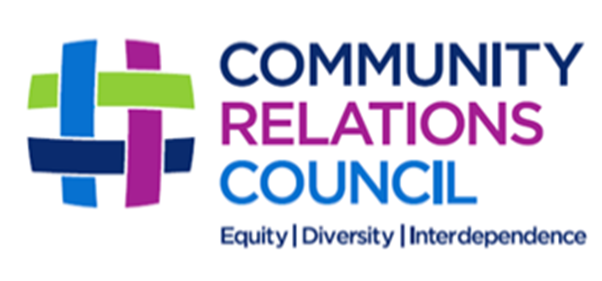 Community Relations Award 2018/19Nomination FormThe Community Relations Council are inviting nominations for the 2018/19 Exceptional Achievement Award. Nominations close at 12 noon on 31st January 2019. Late nominations cannot be accepted.Our preference is to receive your completed Nomination Form by email to info@nicrc.org.ukOr by post toNICRCCRC EXCEPTIONAL ACHIEVEMENT AWARDS2nd Floor, Equality House7-9 Shaftesbury Square BelfastBT2 7DBSelf-nominations are not permitted. Staff and Board Members of the Community Relations Council, and their family members, are ineligible although they may nominate others.We have updated our Privacy Notice to reflect changes we've made that strengthen your privacy rights. This is part of the Community Relations Council’s commitment to how we use your data and keep it safe. We have included changes to address the new standards introduced by the data protection law known as the General Data Protection Regulation (GDPR). The Privacy notice is available to view on the CRC website www.nicrc.org.ukI wish to nominate the following person/s for the Community Relations Council Exceptional Achievement Award. (Exceptionally a joint nomination may be considered if the individuals have been involved in a partnership project).Nominations should provide background information on the nominee, outlining their contribution to peacebuilding and community relations work by reference to the following criteria:Evidence of the exceptional, sustained and long-term commitment of the nominee/s to community relations work.Evidence of the commitment of the nominee/s to community relations/intercultural work beyond single community across Northern Ireland and/or across the Border.Influence on thinking on peace-building and community relations issues.Embodiment of Community Relations Council values - fairness and justice (Equity), the peaceful celebration of variety and difference (Diversity) and the importance of sharing, trust and inclusion (Interdependence).Background InformationPlease address each criteria in no more than 500 words.Evidence of the exceptional, sustained and long-term commitment of the nominee/s to community relations work.Use this space for your answer - No more than 500 wordsEvidence of the commitment of the nominee/s to community relations/intercultural work beyond single community across Northern Ireland and/or across the Border.Use this space for your answer - No more than 500 wordsInfluence on thinking on peace-building and community relations issues.Use this space for your answer - No more than 500 wordsEmbodiment of Community Relations Council values - fairness and justice (Equity), the peaceful celebration of variety and difference (Diversity) and the importance of sharing, trust and inclusion (Interdependence).Use this space for your answer - No more than 500 wordsName of person nominating:Address:Telephone number:Email address:Name of person/s nominated:Address:Telephone number:Email address:Signature of person nominating: